Patient Name____________________________________________ DOB: __/__/_____ Gender: M / FAddress:____________________________________ City:_______________State:____ Zip:________Preferred Phone:______________________ Email:_______________________@_______________Receive appointment reminders and quarterly  E-Newsletter via E-mail?   Yes / No thanksPreferred Language: ________________Race: White / African American / Asian / American Indian or Alaska Native / Native Hawaiian / Pacific Islander / Other / Decline to AnswerEthnicity: Non-Hispanic /  Hispanic/Latino /  Decline to AnswerSmoking Status: Never Smoked / Every Day Smoker / Occasional Smoker / Former SmokerPlease List any medications you are currently taking:O Mark here and list additional medications on the back of the page, if necessary.Do you have any medication allergies?Emergency Contact:________________________Relationship:________ Phone:_______________Primary Doctor Name and Location:___________________________________________________
Is your complaint related to an auto or workplace accident?    Yes / NoList any surgical procedures and dates:____________________________________________________List any accidents or traumas and dates:___________________________________________________List any hospitalizations/major illnesses and dates:___________________________________________Females only – Are you pregnant?  Y / N / Maybe      Date of last menstrual period: ___/___/___Please mark any of the following conditions/symptoms that you now or recently experienced:O Cancer       		O Neck Pain            		O Chest Pains            	    O Lights Bother EyesO High Blood Pressure      O Pain in Hands or Arms        	O Shoulder Pain            	    O DizzinessO Heart Attack        	O Numbness in Hands or Arms  	O Shortness of Breath            O Loss of BalanceO Stroke           		O Low Back Pain            		O Cold Hands/Feet        	    O Loss of MemoryO Diabetes     		O Pain in Legs or Feet        	O Fever                	    O Loss of Smell or TasteO Asthma       		O Numbness in Legs or Feet    	O Neck Stiff            	    O Ringing in EarsO Allergies     		O Pain between shoulder blades    	O Sleeping Problems        	    O Tension/IrritabilityO Menopause        	O Joint Swelling            		O Unexplained Weight Loss  O Stomach UpsetO Menstrual Cramps    	O Jaw/TMJ Problems        		O Fatigue            		    O DiarrheaO Depression/Anxiety     	O Painful Urination        		O ConstipationO Heartburn/Reflux           O Discolored UrineO Other Medical Conditions_____________________________________________________________________________Patient Name _____________________________  DOB __/__/____ File# __________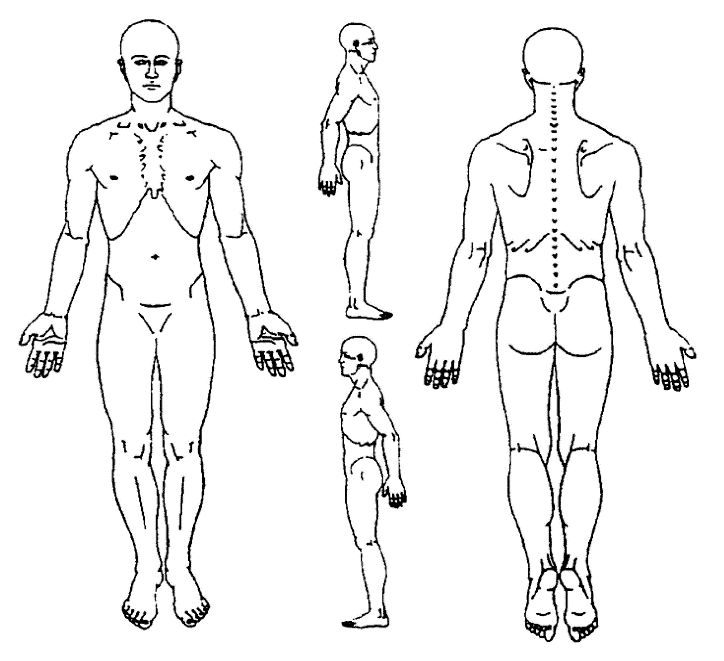 Using the symbols below, mark the area(s) of your complaint:    Dull Ache OOO    Burning     XXX    Sharp/Stabbing   / / /    Tingling   + + +    Numbness   = = =    Other ______________  ^ ^ ^Please Indicate your pain level:Currently:(No Pain) 0  1  2  3  4  5  6  7  8  9  10 (Worst Possible Pain)At worst:(No Pain) 0  1  2  3  4  5  6  7  8  9  10 (Worst Possible Pain)     Average:                                                                                             (No Pain) 0  1  2  3  4  5  6  7  8  9  10 (Worst Possible Pain)Release of Information/AuthorizationI authorize Ionia Family Chiropractic to release any medical or other information necessary to process insurance claims on my behalf. I also request payment of government or private benefits either to myself or to Ionia Family Chiropractic. This is a permanent authorization that I may revoke at any time by written notice.Patient Responsibility  StatementI certify that the information I provided is correct and understand it is my responsibility to inform this office of any changes in my health. I understand that I shall be personally financially responsible for all services not paid for by my insurance. I am also responsible for any annual deductibles applicable, copayments, or non-covered services as may be required by my contract with my insurance provider. I agree to allow this office to examine me for further evaluation.Statement of Disclosure of HIPAA Practices
Your privacy is important to us! We will do everything that we can to ensure your health information is kept secure and private. A copy of our policies and procedures concerning the protection of your health information is available upon request. I am aware that a copy of Ionia Family Chiropractic’s HIPAA policies and procedures is available on request.I choose to decline receipt of my clinical summary after visits: (Please ask the front desk for an explanation, if necessary)   Agree  /   No,  I'd like my summaries: printed / emailed______________________________________       ________________       ________________________________________Patient/Legal Guardian Signature                 	Date       		     Legal Guardian NameMedication NameDosage and Frequency (i.e. 5 mg once a day, etc.)Medication NameReactionOnset Date